COVID Award: Sample Message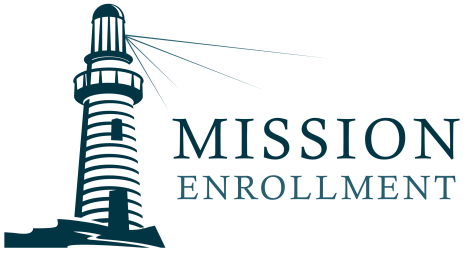 10871 Pepper WayLoma Linda, CA 92354909-649-1080
www.missionenrollment.com
evans@missionenrollment.comDear _______,We have completed your emergency request for temporary financial aid and wanted to give you the details of our decision. You have noted some substantial changes to your income due to Covid-19 and we have made some additional accommodations for those related issues. One remaining item that we must consider is your substantial assets as our standard financial aid families do not have that level of investment accounts. But given that we expect parents to use available assets to cover education, we understand your reasoning for not wanting to liquidate it fully to cover your child's education. We have approved an award of $12,000. We understand that some of your estimates are based on expectations of what might happen in 2020. Please be sure and get your 2019 taxes loaded as soon as possible as we will need that to complete your account. Your new amount will be updated on your contract agreement. Please be sure to complete your enrollment by the extended deadline of (insert date).